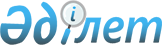 Об утверждении Правил защиты внутреннего рынка труда при выдаче разрешений работодателям на привлечение иностранной рабочей силы
					
			Утративший силу
			
			
		
					Приказ Министерства труда и социальной защиты населения Республики Казахстан от 2 июля 1999 года N 135-п. Зарегистрирован в Министерстве юстиции Республики Казахстан 26.08.99г. N 878. Утратил силу - приказом Министра труда и социальной защиты населения Республики Казахстан от 27.02.2003г. N 37-п



      Руководствуясь интересами государства по защите внутреннего рынка труда и во исполнение 
 постановления 
 Правительства Республики Казахстан от 25 июня 1999 года N 862 "Об утверждении Правил по вопросам лицензирования привлечения иностранной рабочей силы и вывоза рабочей силы из Республики Казахстан за границу", приказываю: 



      1. Утвердить прилагаемые Правила защиты внутреннего рынка труда при выдаче разрешений работодателям на привлечение иностранной рабочей силы. 



      2. Направить настоящий приказ в областные и городов Астаны и Алматы управления труда, занятости и социальной защиты населения для исполнения. 



      3. Управлению занятости ежеквартально анализировать исполнение настоящего приказа и представлять руководству обзорную информацию. 


     И.о. Министра 






                           Правила 






     защиты внутреннего рынка труда при выдаче разрешений 






     работодателям на привлечение иностранной рабочей силы 




      Настоящие Правила определяют механизм защиты внутреннего рынка труда при выдаче разрешений работодателям на привлечение иностранной рабочей силы и способствует снижению уровня безработицы на рынке труда, повышению занятости населения. 



      1. Разрешение работодателям на привлечение иностранной рабочей силы выдается с учетом ситуации на рынке труда республики и наличия специалистов, ищущих работу, в пределах квот, установленных Правительством Республики Казахстан. 



      2. Разрешение работодателям на привлечение иностранной рабочей силы выдается в случаях: 



      1) отсутствия или невозможности привлечь местную рабочую силу на должности, на которые предполагается трудоустроить иностранных граждан; 



      2) высокой квалификации иностранных специалистов и рабочих; 



      3) обучения местной рабочей силы для последующей замены иностранных специалистов и рабочих; 



      4) безвозмездной (благотворительной) деятельности иностранных специалистов и рабочих. 



      3. Местная рабочая сила имеет приоритетное право трудоустройства, на вакантные должности в организациях на территории Республики Казахстан, перед иностранными гражданами при одинаковой квалификации или специальности. 



      4. Работодатели обязаны принять меры для приема на работу на вакантные рабочие места местную рабочую силу. Для выполнения этого условия работодатели, до предоставления документов на получение разрешения на привлечение иностранной рабочей силы, обязаны: 



      1) информировать население через средства массовой информации об имеющихся вакансиях и требуемых специалистах; 



      2) подать заявку по установленной форме о вакансиях в уполномоченный орган по вопросам занятости по месту привлечения иностранной рабочей силы; 



      3) создавать дополнительные рабочие места для безработных граждан. 



      5. Для защиты внутреннего рынка труда и создания условий для трудоустройства слабоконкурентных на рынке труда категорий населения устанавливаются следующие ограничения для привлечения иностранных рабочих и специалистов: 



      1) возраст привлекаемых работодателями иностранных граждан должен быть не моложе 23 лет и не старше пенсионного, установленного законодательством Республики Казахстан, на время получения разрешения;



      2) привлечение иностранной рабочей силы разрешается в пределах квот, установленных Правительством Республики Казахстан.

					© 2012. РГП на ПХВ «Институт законодательства и правовой информации Республики Казахстан» Министерства юстиции Республики Казахстан
				